Stand:	A-1132Firma:	Fortiva Danmark A/SAdresse:	Teknikervej 16By:	7000 FredericiaTelefon:	+45 2810 5411www:	fortiva.dkKontakt:	Henrik Damsbo________________________________________________________________________________Fortiva båndsavklingerFORTIVA præsenterer 3.generation af pulvermetal M81 båndsavklinger fra DoALL.Structur ALL Prime, Supreme og Penetrator Prime. Hurtigere afkortning, finere overflader og længere levetid, er nogle af de egenskaberder følger med disse klinger. 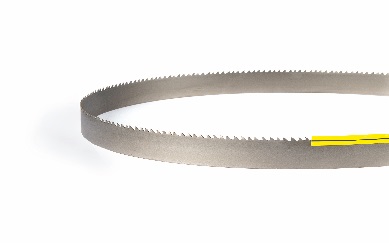 FORTIVA præsenterer markedets første HM båndsavklinge med sletpån i tandsekvensen, DoALL T7PEn ekstrem positiv tandgeometri, med 7 tænder pr. sekvens, hvoraf den ene yder en sletspån.T7P er udviklet til bearbejdning af svært bearbejdelige materialer som Hasteloy, Titanium og materialeder hærder under bearbejdning. Saver i op til 54Hrc.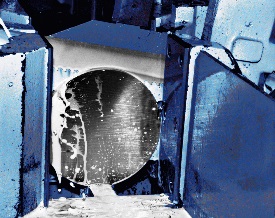 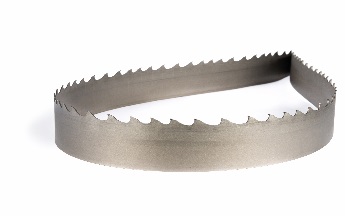 